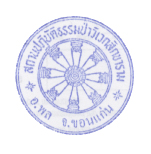         ขอเชิญร่วมถวายผ้าป่าสามัคคี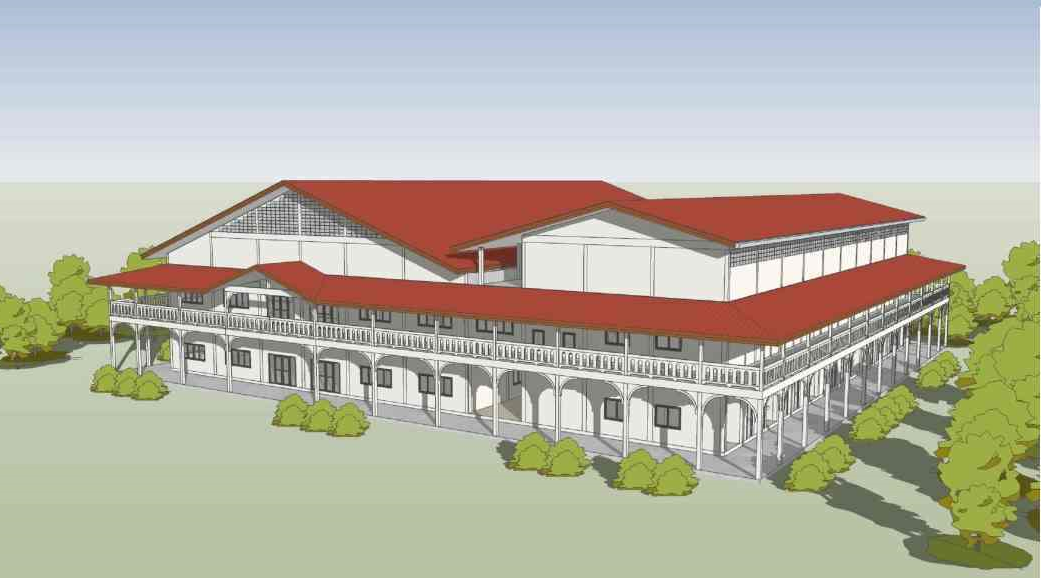    สร้างศาลาปฏิบัติธรรม รวมใจสามัคคีณ สถานปฏิบัติธรรมป่าวิเวกสิกขาราม  อ.พล  จ.ขอนแก่น	วันอาทิตย์ที่ ๒๕ กรกฎาคม พ.ศ. ๒๕๖๔  เวลา ๑๑.๐๐ น.        วันอาสาฬหบูชาเป็นวันที่พระพุทธเจ้าทรงแสดงปฐมเทศนาแก่ปัญจวัคคีย์ทั้ง ๕  การแสดงธรรมครั้งนั้น  ท่านอัญญาโกณฑัญญะได้ดวงตาเห็นธรรม  บรรลุเป็นพระอริยบุคคลเบื้องต้นองค์แรก  จีงเป็นวันที่พระรัตนตรัยเกิดขึ้นครบครั้งแรกในโลก คือพระพุทธ พระธรรม และพระสงฆ์ เนื่องในโอกาสเทศกาลวันอาสาฬหบูชา และต่อเนื่องในวันเข้าพรรษา  สถานปฏิบัติธรรมป่าวิเวกสิกขาราม  จึงขอเชิญพุทธบริษัททุกท่าน ร่วมบำเพ็ญกุศล ทาน ศีล ภาวนา ที่บ้าน และร่วมเป็นเจ้าภาพสร้างศาลาปฏิบัติธรรมรวมใจสามัคคี น้อมถวายเป็นพุทธบูชาแด่พระพุทธเจ้าทุกพระองค์                    ขออานุภาพสมเด็จพระพุทธเจ้าองค์ปฐมสิขีทศพลที่ ๑  พระพุทธเจ้าทุกพระองค์  พระปัจเจกพุทธเจ้า  พระรัตนตรัย  อำนาจบุญกุศลที่ได้ทำในครั้งนี้  ขอให้ภัยพิบัติอันตรายทั้งปวง  รวมทั้งโรคระบาด Covid-19 สลายไป  เศรษฐกิจประเทศผ่านพ้นช่วงยากลำบาก  ขอให้ประชาชนทั้งหลาย มีจิตเป็นกุศล มีสัมมาทิฏฐิ มีสติในการดำรงชีวิต ไม่เบียดเบียนตนและผู้อื่น และขอให้ท่านทั้งหลายพ้นจากกองทุกข์  เข้าถึงพระนิพพาน.                                   คณะพุทธบริษัทสมเด็จพระพุทธเจ้าองค์ปฐมสิขีทศพลที่ ๑กำหนดการวันที่  ๒๔ ก.ค. ๖๔ – ๒๖ ก.ค. ๖๔   ปฏิบัติธรรมที่บ้าน ในโอกาสวันอาสาฬหบูชา และวันเข้าพรรษา                                                               (เนื่องจากสถานการณ์โรคระบาด Covid-19 )วันที่  ๒๕ ก.ค. ๖๔   เวลา ๙.๐๐ น.    ตั้งกองผ้าป่าสามัคคีสร้างศาลาปฏิบัติธรรม          เวลา ๑๑.๐๐ น. ถวายภัตตาหารเพล  ถวายผ้าป่าสามัคคีฯ (ผู้แทนที่อยู่วัดถวาย) กรวดน้ำอุทิศ บุญกุศล  ให้ญาติทุกภพทุกชาติ  เปรต  สัมภเวสี เทวดา  พรหม ทั้ง ๓ โลก และอธิษฐานขอพรพระ    (เริ่มถ่ายทอดสดทางออนไลน์ ๑๑.๓๐ น. ร่วมถวายผ้าป่า กรวดน้ำอุทิศ และอธิษฐานขอพรพระ)                  หมายเหตุ  ท่านที่ไม่สามารถมาร่วมงานได้   สามารถโอนปัจจัยเข้าบัญชี   1.พระวิชัย ศิริผลหลาย  ธ.ทหารไทย  บัญชีฝากไม่ประจำ  สาขาบ้านไผ่    เลขที่ 384-2-38156-22.พระวิชัย  ศิริผลหลาย   ธ.ไทยพาณิชย์  บัญชีออมทรัพย์  สาขาเมืองพล  เลขที่  792-213143-4     และกรุณาแจ้งให้ทราบด้วย  เพื่อจะได้นำปัจจัยเข้ากองผ้าป่า  ที่เบอร์โทรแม่ชีรุ่ง 08-4603-0946